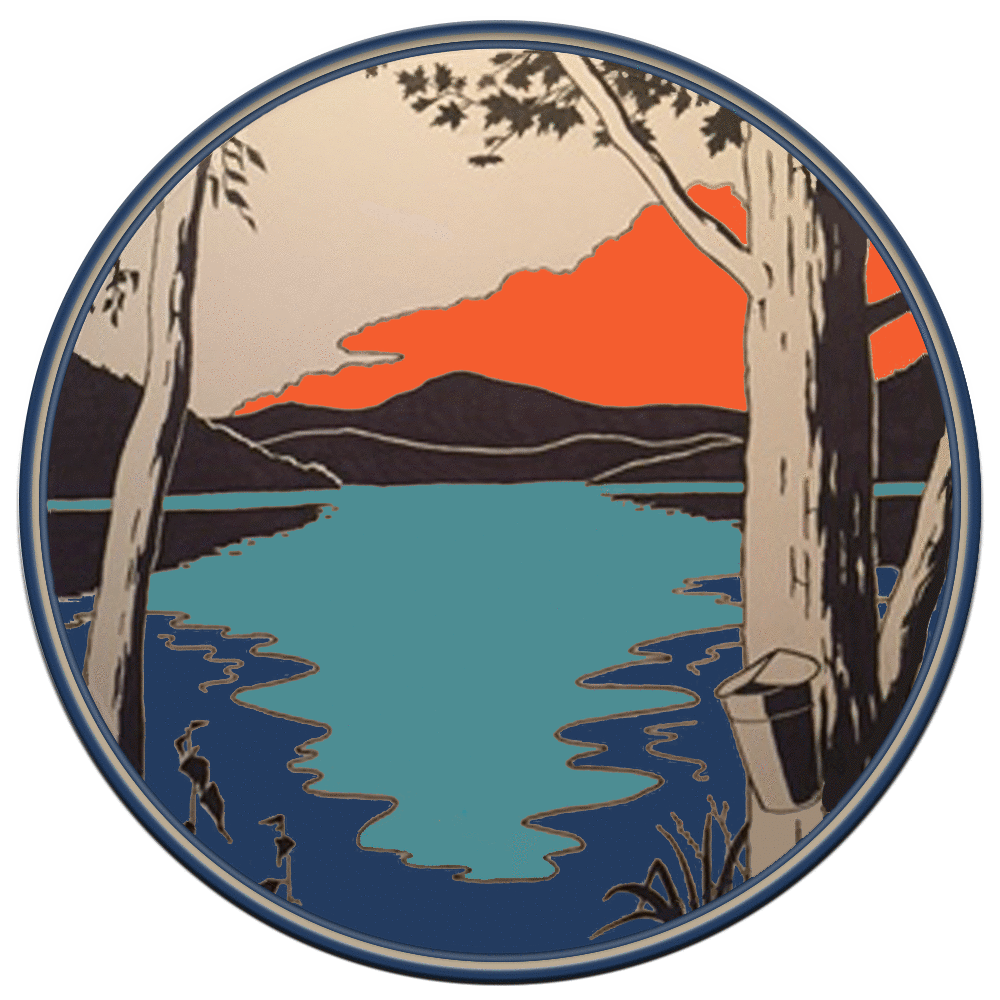 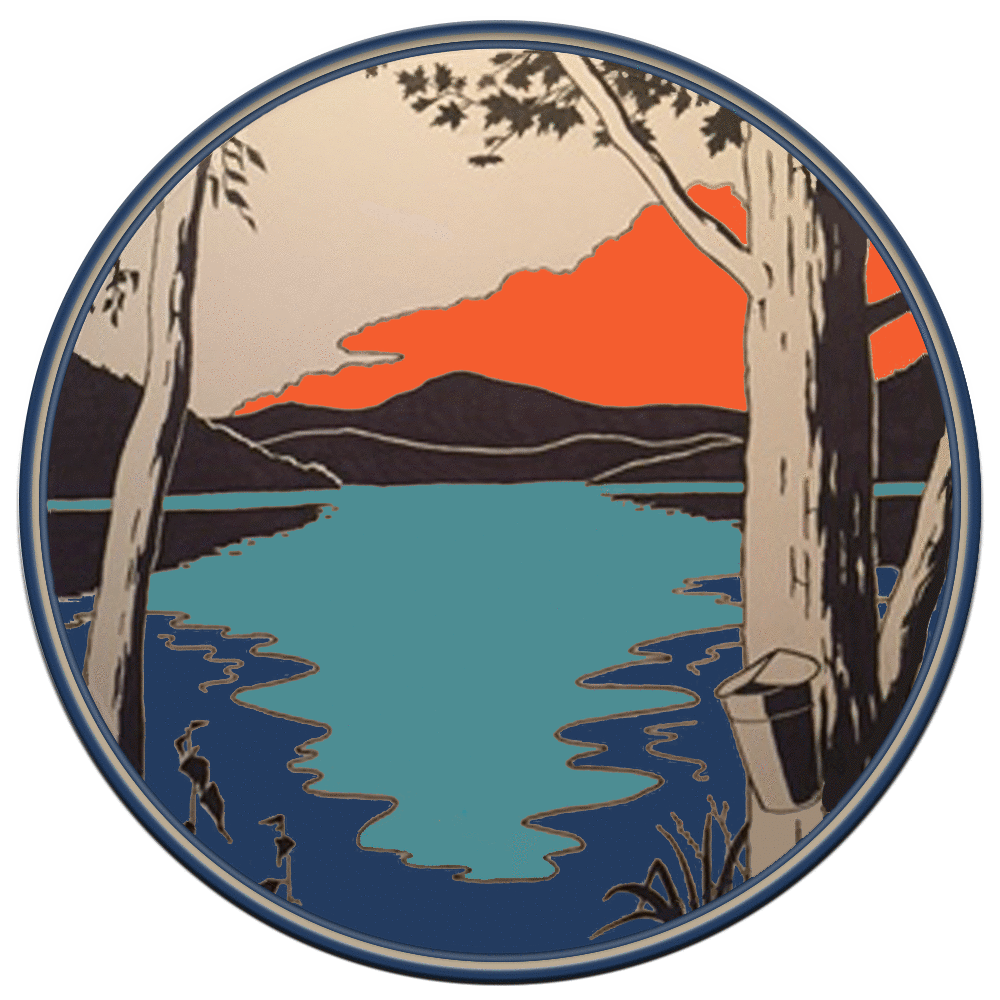                               Town of Whitingham				                             Planning Commission					                                  MINUTES OF JUNE 7, 2018These Minutes will be accepted into the public record (with any corrections noted) at a future meeting of the Whitingham Planning Commission.The Whitingham Planning Commission held a regular meeting on Thursday, June 7, 2018 at 6:30pm.Attendees:  Planning Commissioners: Brad Lackey, Chair; Phil Edelstein, member; Peter Barus, member; Linda Donaghue, Clerk.  Others:  Gig Zboray, Zoning Administrator; John Bennett, WRC planner.Meeting called to order at 6:46. There was one addition to the agenda; “brief additions/update on the Town Plan.”Town Plan Discussion John reviewed two final additions, in the Community Facilities and Services chapter a “Sewer Department” paragraph was added on page 12 and in the Natural Resources chapter Flood Hazard Areas – Flood Resilience Plan section a new “Flood Hazard Mitigation” paragraph was added on page 37.The Local Hazard Mitigation Plan is currently being drafted.  The town will review the draft, then the Plan is submitted to the state for review. After addressing any comments by the state, the plan goes to FEMA for review and approval. Once FEMA approves it, the town can adopt it. The Commission reviewed recent zoning applications and discussed the Windham Regional Energy Plan and the Dummerston Town Plan, which John noted was an excellent plan.The WRC will be hosting a presentation “Essentials of Land Use Planning and Regulation” June 21 at 6:30 in Townshend Town Hall.  June 27 the WRC will be hosting a presentation by Jim Barlow on the Open Meeting Law at 6:00 in Townshend Town Hall.  Information is available on WRC website.Zoning Regulations review continued, picking up at 5.1.2.  In 5.1.2, statutory definitions of agriculture and forestry were discussed (John will research ag & forestry statutes).  Recreation outdoor and limited outdoor references need to be included in definitions (John will work on these).  Lakes that require setbacks and frontage will be named in the document (Brad offered to create this list).  Review stopped at 5.1.3.Annual reorganization.  Linda nominated Brad as Chair and Peter as Clerk for the ensuing year, seconded by Phil, all in favor.Regular meetings were scheduled for second Wednesdays at 7:00.  At 8:19, Peter moved and Phil seconded a motion to adopt the Rules of Procedure as a guide, all in favor.  Brad made a motion to accept the Minutes of March 1 as written and May 17 as amended.  Phil seconded.  All in favor.  Peter moved to adjourn and Phil seconded.  All in favor.Respectfully submitted, ~Linda Donaghue